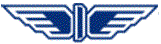 “БДЖ – ПЪТНИЧЕСКИ ПРЕВОЗИ” ЕООДцЕНТРАЛНО УПРАВЛЕНИЕул. “Иван Вазов” № 3, София 1080, България		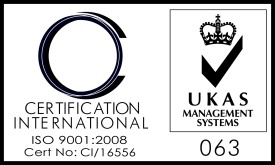 тел.: (+359 2) 932 41 90				факс: (+359 2) 987 88 69			bdz_passengers@bdz.bgwww.bdz.bgДОКУМЕНТАЦИЯЗа възлагане на обществена поръчка, чрез договаряне с предварителна покана за участие, с предмет:“Извършване на подемен ремонт на електрически локомотиви серии 44 и/или 45, собственост на „БДЖ - Пътнически превози” ЕООД за 6 месечен период” по обособени позиции:Обособена позиция №1: “Извършване на подемен ремонт на 5 броя електрически локомотиви серии 44 и/или 45, собственост на „БДЖ - Пътнически превози” ЕООД за 6 месечен период” Обособена позиция №2: “Извършване на подемен ремонт на 5 броя електрически локомотиви серии 44 и/или 45, собственост на „БДЖ - Пътнически превози” ЕООД за 6 месечен период” СЪДЪРЖАНИЕ1. Решение за откриване на процедурата № 15/04.04.2017 г.2. Обявление за поръчка – комунални услуги3. Условия за участие в процедура на договаряне с предварителна покана за участие по ЗОП и указания за подготовка на заявлението и офертата4. Техническите изисквания и нормативни документи /правилници, инструкции, предписания, методики, измервателни карти свързани с ремонта на ТПС в „БДЖ-ПП” ЕООД/5. Проект на договорПРИЛОЖЕНИЯ ОБРАЗЦИ:І.Приложения към заявлениетоПриложение № 1 – Опис на представените документи, съдържащи се в заявлениетоПриложение № 2 – Образец на „Заявление” Приложение № 3 – Единен европейски документ за обществени поръчки /ЕЕДОП/ІІ.Приложения към Първоначалната офертаПриложения № 4 – Образец на „Техническо предложение”Приложения № 5 – Образец на „Ценово предложение”Приложения № 6 – Образец на „Декларация за ангажираност на експерт”Приложение № 7 – Образец на гаранция за изпълнениеУСЛОВИЯ ЗА УЧАСТИЕ В ПРОЦЕДУРА НА ДОГОВАРЯНЕ С ПРЕДВАРИТЕЛНА ПОКАНА ЗА УЧАСТИЕ ПО ЗОП  И УКАЗАНИЯ  ЗА ПОДГОТОВКА НА ЗАЯВЛЕНИЕТО  И ОФЕРТАТАА.  ОПИСАНИЕ И ОБЩИ ИЗИСКВАНИЯI .Описание:Настоящата процедура се провежда в изпълнение на Решение № 15/04.04.2017г. на Управителя на „БДЖ - Пътнически превози” ЕООД за откриване на процедура на договаряне с предварителна покана за участие по реда на Закона за обществените поръчки /ЗОП/ за възлагане на обществена поръчка с предмет: “Извършване на подемен ремонт на електрически локомотиви серии 44 и/или 45, собственост на „БДЖ - Пътнически превози” ЕООД за 6 месечен период”.Обществената поръчка  е разделена на 2 (две) обособени позиции, както следва:- Обособена позиция №1: “Извършване на подемен ремонт на 5 броя електрически локомотиви серии 44 и/или 45, собственост на „БДЖ - Пътнически превози” ЕООД за 6 месечен период”;- Обособена позиция №2: “Извършване на подемен ремонт на 5 броя електрически локомотиви серии 44 и/или 45, собственост на „БДЖ - Пътнически превози” ЕООД за 6 месечен период”. Кандидатите могат да подават заявление за участие за една или за двете обособени позиции.Възложителят предвижда възможност за оглед на 10-те броя електрически локомотиви серии 44 и/или 45, с които следва да бъде съобразено изпълнението на предмета на обществената поръчка, след получаване на разрешение за достъп до локомотивите от кандидатите преди изготвяне на първоначалната оферта.Разрешение за достъп до 10-те броя електрически локомотиви серии 44 и/или 45 се получава от Дирекция „ПЖПС” към „БДЖ-Пътнически превози” ЕООД на адрес: гр.София 1080, ул.”Иван Вазов” №3, по предварително изготвен график.Възложителят ще проведе процедура на договаряне с предварителна покана за участие по смисъла на чл. 135 от Закона за обществените поръчки /ЗОП/. Това е двуфазна процедура, при която първо се провежда предварителен подбор, след което се изпраща покана за представяне на първоначални оферти до избраните кандидати, които служат за основа за провеждане на преговори. 	В първата фаза от процедурата кандидатите подават заявление за участие, което следва да съдържа минимално посочените в чл. 39, ал. 2 от Правилника за прилагане на закона за обществените поръчки /ППЗОП/ изисквания, както и всички други конкретно посочени от Възложителя изисквания. Първата фаза има за цел да постави ясни и законосъобразни критерии за подбор за изпълнение на поръчката, както и да запознае кандидатите с техническите изисквания за изпълнението на поръчката. Първата фаза се провежда с цел да бъде извършен предварителен подбор на кандидатите, като само допуснатите от тях ще бъдат поканени да представят оферта във втория етап от провеждане на процедурата.	Втората фаза цели провеждането на преговори и сключването на договор за възлагане на обществена поръчка с някой от кандидатите, преминали успешно фазата на предварителен подбор. Съгласно чл. 135, ал. 4, 5 и 6 от ЗОП в конкретния вид процедура само кандидати, които Възложителят е поканил след проведен предварителен подбор, могат да подадат първоначални оферти, които да послужат като основа за провеждане на преговори.В зависимост от фазата на процедурата кандидатите подават заявления за участие в първа фаза, а допуснатите до втора фаза – първоначални оферти. Съдържанието на офертите и заявленията за участие, редът и начините за тяхното подаване и получаване се определят в ППЗОП – чл. 39 и сл.Заявлението за участие съдържа информация относно личното състояние на кандидатите, съответствие с условията за допустимост и съответствие с критериите за подбор, документи за доказване на предприетите мерки за надеждност, когато е приложимо и документите по чл. 37, ал. 4 от ППЗОП, когато е приложимо. Първоначалната оферта за обособената позиция, за която кандидатът участва, съдържа техническо и ценово предложение. Окомплектованите заявления или първоначални оферти се подават в указаните срокове в деловодството на „БДЖ - Пътнически превози“ ЕООД, на адрес: гр. София – п.к. 1080, ул. „Иван Вазов” № 3, всеки работен ден от 08:00 до 16:45 часа. Получените заявления за участие се отварят на публично заседание, на което могат да присъстват кандидатите или участниците в процедурата или техни упълномощени представители, както и представители на средствата за масово осведомяване.Получените първоначални оферти се отварят на публично заседание, на което могат да присъстват кандидатите или участниците в процедурата или техни упълномощени представители.Цялата документация за провеждане на процедурата по договаряне с предварителна покана за участие е налична безплатно за всяко заинтересовано лице на Профила на купувача на „БДЖ-Пътнически Превози“ ЕOOД на електронен адрес http://www.bdz.bg/bg/proceduri-po-zop/izvurshvane-na-podemen-remont-na-elektricheski-lokomotivi-serii-44-iili-45-sobstvenost-na-bdj-.htmlОБЕМ НА ПОДЕМЕН РЕМОНТ НА ЕЛЕКТРИЧЕСКИ ЛОКОМОТИВИ СЕРИИ 44 И/ИЛИ 45 1. Задължителен /основен/ обем ремонт, който се извършва съгласно изискванията на  ПЛС 127/05 „Правилник за заводски ремонт на електрически локомотиви серии 44.00 и 45.00 - Приложение №1 на „Технически изисквания към обществена поръчка с предмет:        „Извършване на подемен ремонт на електрически локомотиви серии 44 и/или 45, собственост на „БДЖ-Пътнически превози” ЕООД за 6 месечен период”” - Приложение №I към проекта на  договор и:- СПИСЪК на частите, подлежащи на задължителна ултразвукова и пенетрантна дефектоскопия при извършване на подемен ремонт на електрически локомотиви серии 44 и/или 45 - Приложение №2 към „Технически изисквания към обществена поръчка с предмет: „Извършване на подемен ремонт на електрически локомотиви серии 44 и/или 45, собственост на „БДЖ-Пътнически превози” ЕООД за 6 месечен период”” - Приложение №I към проекта на договор;- Техническо предложение на Изпълнителя ведно с постигнатите договорености – Приложение №ІІ към проекта на договор.2. Допълнителен обем ремонт, в зависимост от конкретното техническо състояние на всеки локомотив, констатира се след демонтажа и разглобяването на всички агрегати, възли, части и последващо извършване на проверки, оразмеряване, дефектоскопия и др., съгласува се от представителите на Възложителя и Изпълнителя и се удостоверява с двустранно подписани констативни протоколи с пълното описание на допълнителните ремонтни операции, необходимите резервни части и материали.2.1. Стойността на допълнителния обем ремонт по т.2. за всеки един локомотив от серия 44 и/или 45 спрямо задължителния, не може да надвишава 10% /десет процента/. Не се допускат допълнителни ремонтно-възстановителни дейности, извън посочените в представения Ценоразпис от Изпълнителя – Приложение №1 на Ценовото предложение на Изпълнителя – Приложение №ІІІ към проекта на договор.3. При извършването на подемен ремонт /ПР/ на електрически локомотиви серии 44 и/или 45, задължително се извършва:3.1. ПРСС /периодична ревизия на спирачната система/. Обемът ремонтни дейности включени в ПРСС е съгласно, ПП_ПЛС 417/13, ПП_ПЛС 413/11 и „Правилник за ремонт и изпитване на спирачните системи на подвижния железопътен състав на БДЖ”.3.2. Ремонта на колоосите се извършва съгласно "Инструкция за колоосите на тяговия подвижен състав на БДЖ" - ПЛС 410/85.3.3. Ремонта на токоснемателите се извършва съгласно „Предписание за токоснемателите на електрическите локомотиви и електрическите мотрисни влакове на "БДЖ -ПП" ЕООД" - ПП_ПЛС 130/11.3.4. Уредите и апаратите се пломбират съгласно „Предписания за пломбиране на уредите, апаратите и защитите на ТПС на БДЖ – ПП_ПЛС 415/12.3.5. Теглово уравновесяване на локомотивите съгласно „Предписания за изравняване на статичното натоварване по колелата на ТПС на БДЖ – ПЛС 414/05.3.6. Ремонта на устройствата за бдителност на локомотивния машинист съгласно Предписание за устройствата за бдителност на локомотивния машинист на ТПС на БДЖ – ПЛС 416/93.3.7. В обема на подемния ремонт /ПР/ задължително се включва и извършване на дейности съгласно §7 от ПЛС 406/87, а именно „Поставяне на надписи, указатели, означения и цялостно боядисване на локомотивите ………….. и след подемен ремонт ……………..”.4. Нормативните документи , които трябва  да  се спазват при извършване на ремонта са посочени в изчерпателен списък в т.V. на „Технически изисквания към обществена поръчка с предмет: „ Извършване на подемен ремонт на електрически локомотиви серии 44 и/или 45, собственост на „БДЖ-Пътнически превози” ЕООД за 6 месечен период”” - Приложение №I към проекта на  договор.Заявленията и офертите за участие се изготвят на български език. Когато кандидатът е посочил, че ще използва капацитета на трети лица за доказване на съответствието с критериите за подбор или че ще използва подизпълнители, за всяко от тези лица се представя отделен „Единен европейски документ за обществени поръчки” (ЕЕДОП). II. Заявяване на участиеВсички заинтересовани лица могат да заявят участие, като подадат заявление. Кандидат и/или участник в процедурата може да бъде всяко българско или чуждестранно физическо или юридическо лице или техни обединения, както и всяко друго образувание, което има право да изпълнява услуги, съгласно законодателството на държавата, в която то е установено.Всеки кандидат и/или участник в процедурата има право да представи само едно заявление и/или оферта, чл.101, ал.8 от ЗОП.Лице, което участва в обединение или е дало съгласие да бъде подизпълнител  на друг участник, не може да подава самостоятелно заявление за участие. В процедура за възлагане на обществена поръчка едно физическо или юридическо лице може да участва само в едно обединение.Свързани лица, по смисъла на § 2, т. 45 от допълнителните разпоредби на ЗОП, не могат да бъдат самостоятелни  кандидати и/или участници в процедурата.Клон на чуждестранно лице може да е самостоятелен кандидат и/или участник в процедурата за възлагане на обществена поръчка, ако може самостоятелно да подава заявления и оферти и да сключва договори съгласно законодателството на държавата, в която е установен.Кандидатите и/или участниците се представляват от законните си представители или от лица, изрично упълномощени, което се доказва с нотариално заверено пълномощно.Кандидатите и/или участниците в процедурата са длъжни да съблюдават сроковете и условията, посочени в обявлението, решението и документацията за участие в процедурата.  Разходите, свързани с изготвянето и подаването на заявленията и офертите, са за сметка на кандидатите и/или участниците. Възложителят при никакви условия няма да участва в тези разходи, независимо от начина на провеждане или изхода на процедурата.В договарянето по процедурата може да участва този, който е представил заявление за участие, получил е от Възложителя покана за представяне на оферта  и в определения в нея срок е представил първоначална оферта, съответстваща на изискванията на ЗОП, настоящата документация и поканата за представяне на оферта.        III. Условия, наличието на които води до отстраняване на кандидатите и/или участниците от процедурата: При наличието на основанията по чл. 107 във връзка с чл. 144, ал. 2 от ЗОП.2. При наличието на основанията по чл. 54 от ЗОП и чл. 55, ал. 1, т.1 от ЗОП. 2.1. Кандидат и/или Участник, за когото са налице основания по чл.54, ал.1 и чл. 55, ал. 1, т.1 от ЗОП, има право да представи доказателства, че е предприел мерки, които гарантират неговата надеждност, съгласно чл. 56, ал.1 от ЗОП.3. В случай че за кандидат и/или участник се установи, че е дружество, регистрирано в юрисдикция с преференциален данъчен режим и/или че е свързано лице по смисъла на чл.3, т.8 от Закона за икономическите и финансовите отношения с дружествата, регистрирани в юрисдикции с преференциален данъчен режим, контролираните от тях лица и техните действителни собственици.IV. Критерии за подбор:4.1. Изисквания относно годността (правоспособността) за упражняване на професионална дейност: 4.1.1. Кандидатът да притежава сертификат за лице отговорно за поддържане /ЛОП/ или сертификат за 4-та функция от системата за поддържане на превозните средства – „Извършване на поддържане” на локомотиви, идентични или сходни с обекта на обществената поръчка, издаден от Изпълнителна агенция „Железопътна администрация” към Министерство на транспорта, информационните технологии и съобщенията /МТИТС/ или еквивалент за чуждестранни участници.Възложителят изисква кандидатите в настоящата процедура да бъдат вписани в регистъра на сертификатите на лица, отговорни за поддръжка на железопътни транспортни средства, към Изпълнителна агенция „Железопътна администрация” /ИАЖА/. Регистърът е създаден на основание чл. 62а, ал. 3 Наредба № 59 от 5.12.2006 г. за управление на безопасността в железопътния транспорт и цели постигане на оперативна съвместимост на националната железопътна система с железопътната система в рамките на Европейския съюз. Регистърът е създаден във връзка с изискванията на Директива 2004/49/EС /Директива за безопасност на железопътния транспорт/.При кандидатстване на чуждестранни лица е необходимо те да бъдат вписани в аналогичен регистър, специално разрешение или членство в определена организация съгласно Директива 2004/49/EС /Директива за безопасност на железопътния транспорт/ и законодателството на държавата членка, в която са установени.  Под „идентични услуги” с предмета на поръчката, следва да се разбира извършване на подемен ремонт на електрически локомотиви серии 44 и/или 45, работещи на 25 kV, 50 Hz променливотокова контактна мрежа.Под „сходни услуги” с предмета на поръчката, следва да се разбира извършване на планова техническа поддръжка, експлоатационни прегледи и извънпланова техническа поддръжка (РН) на електрически локомотиви, работещи на 25 kV, 50 Hz променливотокова контактна мрежа.ВАЖНО! При подаване на заявлението кандидатите декларират в  поле 1) или  2) от раздел А: „Годност” в Част IV: „Критерии за подбор” от Единния европейски документ за обществени поръчки /ЕЕДОП/, съответствието си с критерия за подбор по т.4.1.1.Забележка: Доказателството за притежане на сертификат за лице отговорно за поддържане /ЛОП/ или сертификат за 4-та функция от системата за поддържане на превозните средства „Извършване на поддържане” на локомотиви, идентични или сходни с обекта на обществената поръчка, /заверено копие от кандидата/участника на валиден сертификат/, издаден от Изпълнителна агенция „Железопътна администрация” към МТИТС,  или еквивалент за чуждестранни кандидати, специално разрешение или членство в определена организация съгласно законодателството на държавата членка, в която са установени, декларирано в ЕЕДОП, се представя от кандидата и/или участника към заявлението, съгласно чл. 67, ал. 5 от ЗОП. 4.2. Икономически и финансови изисквания към участниците, 4.2.1. Кандидатът следва да има за всяка обособена позиция реализиран минимален специфичен оборот в сферата, свързана с извършване на ремонтни дейности на електрически локомотиви, изчислен сумарно на база последните 3 приключили финансови години съгласно приложимото законодателство в държавата по произход на кандидата.Минимално изискване на Възложителя:Кандидатът да има за всяка обособена позиция реализиран минимален специфичен оборот в сферата, свързана с извършване на ремонтни дейности на електрически локомотиви, изчислен сумарно на база последните три приключили финансови години, съгласно приложимото законодателство в държавата по произход на кандидата, в размер на 300 000 лв. /153 387,56 евра/ съгласно §2, т.67 ДР от ЗОП. Допустимо е критерият да бъде доказван със стойности в чуждестранни валути, с размер на левовата равностойност, изчислени по официалния курс на БНБ в деня на на откриване на настоящата процедура.В случай че кандидатът участва и за двете обособени позиции следва да има общо реализиран минимален специфичен оборот в сферата, свързана с извършване на ремонтни дейности на електрически локомотиви, изчислен сумарно на база последните три приключили финансови години, съгласно приложимото законодателство в държавата по произход на кандидата, в размер на 600 000 лв. /306 775,13 евра/ съгласно §2, т.67 ДР от ЗОП.ВАЖНО! При подаване на заявлението кандидатите декларират съответствието си с критерия за подбор по т.4.2.1., попълвайки справка декларация за всяка обособена позиция за реализиран специфичен оборот в сферата, свързана с извършване на ремонтни дейности на електрически локомотиви в поле 2а) от раздел Б: „Икономическо и финансово състояние” в Част IV: „Критерии за подбор” от Единния европейски документ за обществени поръчки /ЕЕДОП/. Забележка: Доказателствата за реализиран минимален специфичен оборот в сферата, свързана с извършване на ремонтни дейности на електрически локомотиви, изчислен сумарно на база последните три приключили финансови години, съгласно приложимото законодателство в държавата по произход на кандидата, декларирани в ЕЕДОП, се представят от кандидата към заявлението, съгласно чл. 67, ал. 5 от ЗОП за обособената позиция, за която кандидата участва. 4.3. Изисквания за технически и професионални способности:4.3.1. Кандидатът да е изпълнил дейности /ремонтни дейности/ за всяка обособена позиция с предмет идентичен или сходен* с предмета на обществената поръчка, през последните три години, считано от датата на подаване на заявлението.Забележка*: Под „идентични услуги” с предмета на поръчката, следва да се разбира извършване на подемен ремонт на електрически локомотиви серии 44 и/или 45, работещи на 25 kV, 50 Hz променливотокова контактна мрежа.Под „сходни услуги” с предмета на поръчката, следва да се разбира извършване на планова техническа поддръжка, експлоатационни прегледи и извънпланова техническа поддръжка (РН) на електрически локомотиви, работещи на 25 kV, 50 Hz променливотокова контактна мрежа.Минимално изискване на Възложителя:Кандидатът да е изпълнил за всяка обособена позиция минимум една услуга с предмет идентичен или сходен с предмета на обществената поръчка, през последните три години считано от датата на подаване на заявлението, за електрически локомотиви работещи на 25 kV, 50 Hz променливотокова кантактна мрежа.В случай че кандидатът участва и за двете обособени позиции следва да има общо изпълнени минимум две услуги с предмет идентичен или сходен с предмета на обществената поръчка, през последните три години считано от датата на подаване на заявлението, за електрически локомотиви работещи на 25 kV, 50 Hz променливотокова кантактна мрежа.ВАЖНО! При подаване на заявлението кандидатите декларират в поле 1б) от раздел В: „Технически и професионални способности” в Част IV: „Критерии за подбор” от Единния европейски документ за обществени поръчки /ЕЕДОП/, съответствието си с критерия за подбор по т.4.3.1. Изискването по т.4.3.1. се доказва със списък на извършените услуги за всяка обособена позиция, които са идентични или сходни с предмета на обществената поръчка, изпълнени през последните три години, считано от датата на подаване на заявлението, с посочване на вида на поддръжката на електрически локомотиви, начална и крайна дата на изпълнение на услугата, стойностите и получателите, заедно с доказателства за извършените услуги.Забележка: Доказателствата за добро изпълнение на извършените услуги по поддържането на електрически локомотиви, представени по избор от кандидата/участника като: заверено копие на договор или заверено копие на приемо-предавателен протокол за извършени ремонтни дейности или заверено копие на документи, доказващи приемането на извършената услуга от поръчителя/Възложителя, декларирани в ЕЕДОП, се представят от кандидата към заявлението, съгласно чл. 67, ал. 5 ЗОП. 4.3.2. Кандидатът да разполага с необходимия брой технически лица с определена професионална компетентност за изпълнение на поръчката, включително такива технически лица, които отговарят за контрола на качеството.Забележка**: Техническите лица представят към офертата Декларация, че ще са на разположение на Изпълнителя за срока на изпълнение на обществената поръчка.Минимално изискване на Възложителя:Кандидатът да разполага с минимум:А) едно техническо  лице с висше образование в сферата на железопътния транспорт и с опит минимум 5 /пет/ години на ръководна позиция свързана с контрола и организирането на ремонтните процеси на електрически локомотиви;Б) едно техническо  лице с висше образование в сферата на железопътния транспорт и с опит минимум 5 /пет/ години на ръководна позиция свързана с контрола на качеството на ремонтните процеси на електрически локомотиви;Изискванията по т.А) и Б) се прилагат комулативно.ВАЖНО! При подаване на заявлението кандидатите декларират в  поле 2) от раздел В: „Технически и професионални способности” в Част IV: „Критерии за подбор” от Единния европейски документ за обществени поръчки /ЕЕДОП/, съответствието си с критерия за подбор по т.4.3.2.Изискването по т.4.3.2. се доказва със списък на техническите лица**, който съдържа задължително следната информация: Име, презиме и фамилия на техническите лица; образование; технически и професионални способности на техническите лица; години опит и основни дейности, които са изпълнявали.Забележка: Доказателствата че кандидатът разполага с необходимия брой технически лица с определена професионална компетентност за изпълнение на поръчката, включително такива технически лица, които отговарят за контрола на качеството, декларирани в ЕЕДОП, се представят от кандидата, към заявлението, съгласно чл. 67, ал. 5 от ЗОП като:Диплома или еквивалентен документ на техническите лица за завършено висше техническо образование в сферата на железопътния транспорт - копие заверено от кандидата.Трудов договор или Граждански договор или друг документ от който се удостовери наличието на професионална компетентност и годините опит свързан с извършването на ремонтни дейности по електрически локомотиви - копие заверено от кандидата.4.3.3. Кандидатът да разполага с необходимата ремонтна база с технически средства, съоръжения и оборудване за изпълнение на поръчката.Минимално изискване на Възложителя:Минимално необходими технологични възможности, технологично оборудване и технически съоръжения за доказване на възможността за изпълнение на  обществената поръчка:Ремонтни площи с технологични канали, оборудвани с повдигателни съоръжения /крикове/ за локомотиви и подемни съоръжения /кранове/ за демонтаж на възли и агрегати от локомотива;Техническо оборудване и съоръжения за извършването на ремонтни дейности на колооси:Преса за колооси – мин. 500 тона;Пещ за загряване на бандажи - до диаметър 1500 мм;Струг за оси - за всички типове оси;Струг за колооси - до диаметър 1500 мм;Балансираща машина - за всички типове колооси;Техническо оборудване и съоръжения за подготвително-бояджийни дейности Бояджийно:бояджийна камера;подготвителни отделения - отделения за грундиране и отделение за подготвително шлайфане;пистолети за боядисване;Ремонтно отделение, техническо оборудване и стендове за извършването на ремонтни дейности по електрическата система на локомотиви:Оборудване за изолиране на тяговите електродвигатели – вакуумно;Оборудване за сушене на лака на намотките.Ремонтно отделение, техническо оборудване и стендове, отговарящи на изискванията съгласно „Правилника за ремонт и изпитване на спирачните системи на подвижен състав на БДЖ (ПРИСС)” или еквивалентен сертификат съгласно националното законодателство на участника за извършването на ремонт и следремонтни изпитания на апаратите, изграждащи спирачната система на електрически локомотиви серии 44 и 45:Кранмашинист на автоматичната влакова спирачка;Кранмашинист на директна спирачка на локомотива;RGV 3 – вентил;Функционен вентил;Преводач на налягане Du23a/2.1 на автоматичната влакова спирачка;Центробежен регулатор Ar 11.ВАЖНО! При подаване на заявлението кандидатите декларират в  поле 9) от раздел В: „Технически и професионални способности” в Част IV: „Критерии за подбор” от Единния европейски документ за обществени поръчки /ЕЕДОП/, съответствието си с критерия за подбор по т.4.3.3.Изискването по т.4.3.3. се доказва със списък на необходимите ремонта база, технически средства, съоръжения и оборудване, който да съдържа следната минимална информация:наименование;брой;правното основание (право на собственост, право на ползване, наемно правоотношение, т.н.), въз основа на което участникът ще може да ползва изискваните технически средства, съоръжения и оборудване.Забележка: Доказателствата че кандидатът и/или участникът разполага с необходимата ремонтна база, съоръжена с технически средства, съоръжения и оборудване за изпълнение на поръчката, декларирани в ЕЕДОП, се представят от кандидата, към заявлението, съгласно чл. 67, ал. 5 от ЗОП. Кандидатът по своя преценка може да представя и други доказателства, че разполага с необходимата ремонтна база, съоръжена с технически средства, съоръжения и оборудване за изпълнение на поръчката.4.3.4. Кандидатът да има успешно внедрена система за управление на качеството EN ISO 9001:2008 или еквивалент с обхват, свързан с извършване на ремонтна дейност на електрически локомотиви, издаден на името на изпълнителя на ремонта.ВАЖНО! При подаване на заявлението кандидатите декларират в  раздел Г: „Стандарти за осигуряване на качеството и стандарти за екологично управление”, в Част IV: „Критерии за подбор” от Единния европейски документ за обществени поръчки /ЕЕДОП/, съответствието си с критериите за подбор по т.4.3.4.Забележка: Доказателството за успешно внедрена система за управление на качеството декларирано в ЕЕДОП, под формата на валиден сертификат по EN ISO 9001:2008 /или еквивалент/ за успешно внедрена система за управление на качеството с обхват свързан с извършване на ремонтна дейност на електрически локомотиви, издаден на името на изпълнителя на ремонта - заверено  от кандидата копие, се представя към заявлението, съгласно чл. 67, ал. 5 от ЗОП. V. Документи, чрез които се доказва липсата  на основания за отстраняване при сключване на договор 5.1.  Свидетелство за съдимост или съответния документ издаден от компетентен орган, съгласно законодателството на държавата, в която участникът е установен (за чуждестранно лице) за обстоятелствата по чл. 54, ал. 1, т. 1 от ЗОП, в рамките на неговата валидност към датата на сключване на договора и трябва да бъде представено в оригинал или нотариално заверено копие. Този документ се представя за всички лица, посочени в чл. 54, ал. 2 от ЗОП във връзка с чл. 40 от ППЗОП и чл.58, ал.3, 4 и 5 от ЗОП.5.2. Удостоверение от органите по приходите или удостоверение от общината по седалището на Възложителя и на кандидата/участника - за обстоятелството по чл. 54, ал. 1, т. 3 от ЗОП, а за чуждестранните лица съответния документ издаден от компетентен орган, съгласно законодателството на държавата, в която участникът е установен.Удостоверението следва да е в оригинал или нотариално заверено копие и да е издадено не по-рано от 2 месеца от датата на сключване на договора. 5.3. Удостоверение, издадено от Агенцията по вписванията - за обстоятелствата по чл. 55, ал. 1, т. 1 и чл.58, ал.3, 4 и 5 от ЗОП, а за чуждестранните лица съответния документ издаден от компетентен орган, съгласно законодателството на държавата, в която участникът е установен. VI. Документи, с които се доказват критериите за подбор при сключване на договораПредставят се документите, описани в раздел „Правна, икономическа, финансова и техническа информация”, III.1.3) Технически и професионални възможности т.1.1. и т.2.1. от обявлението и в раздел  ІІІ, 4. Критерии за подбор, т.т.4.1. ÷ 4.3. от настоящите условия за участие в процедура на договаряне с предварителна покана за участие по реда на ЗОП и указания за подготовка на заявлението и офертата в случай, че е изтекла тяхната валидност.Б.  ПОДГОТОВКА И СЪДЪРЖАНИЕ НА ЗАЯВЛЕНИЕТО ЗА УЧАСТИЕ. ИЗИСКУЕМИ ДОКУМЕНТИ И ИНФОРМАЦИЯI. Общи положения1.Кандидатът следва да представи заявление за участие за една или две обособени позиции, изготвено при условията и изискванията на настоящата документация за участие. Същото се представя в срока и на адреса, посочени в обявлението за обществената поръчка по реда, описан в настоящите условия.2. Всеки кандидат може да представи само едно заявление за една или две обособени позиции за участие в процедурата.         II. Указания за подготовка на  заявлението. Изискуеми документи и информация.1. Заявленията се представят в писмен вид, на хартиен носител в запечатана непрозрачна опаковка, надписана съгласно настоящите указания. Заявлението се представя от кандидата или от упълномощен от него представител лично или чрез пощенска или друга куриерска услуга с препоръчана пратка с обратна разписка, надписано и адресирано, както следва: До “БДЖ – Пътнически превози” ЕООД ул. „Иван Вазов” № 3гр. София 1080ЗАЯВЛЕНИЕза участие в процедура на договаряне с предварителна покана за участие по реда на ЗОП с предмет:“Извършване на подемен ремонт на електрически локомотиви серии 44 и/или 45, собственост на „БДЖ - Пътнически превози” ЕООД за 6 месечен период”,от кандидата  ...............................................адрес и лице за кореспонденция.......................................................телефон/ GSM ................................факс ……………………………….      електронен адрес....................................Участвам за следните обособени позиции:........................./изписват се номерата и наименованията на тези обособени позиции, за които Кандидатът участва в обществената поръчка/.		2. Опаковката трябва да бъде запечатана така, че да не може да бъде отворена без да се повреди. 		3. При приемане на заявленията върху опаковката се отбелязват поредният номер, датата и часът на получаването и посочените данни се записват във входящ регистър, за което на приносителя се издава документ.	4. Възложителят не приема и се връща незабавно на съответния кандидат заявление, което:4.1. е представено в незапечатана опаковка или в опаковка с нарушена цялост;4.2. не е включено в списъка на чакащите лица по чл. 48, ал. 4 от ППЗОП;4.3. е представено след изтичане на крайния срок за получаване.		5. При подготовката на заявлението всеки кандидат трябва да се придържа точно към условията, обявени от Възложителя.		6. Заявленията следва да отговарят на изискванията, посочени в настоящите указания и да бъдат оформени по приложените към документацията образци. Условията в образците от документацията за участие са задължителни за кандидатите и не могат да бъдат променяни от тях.	   ВНИМАНИЕ!7. Заявленията на кандидатите за участие в предварителния подбор не трябва да съдържат ПЪРВОНАЧАЛНА ОФЕРТА, включваща техническо и ценово предложения. Наличието на посочените документи в заявлението води до отстраняване на кандидатите от участие в процедурата на основание чл.34 от ППЗОП.8. Опаковката със  заявлението има следното съдържание с превод на български език :8.1. Опис на представените документи, съдържащи се в заявлението  по образец - Приложение №1 към документацията за участие.8.2. Заявление за участие по образец - Приложение №2 към документацията за участие.8.3. Единен европейски документ за обществени поръчки /ЕЕДОП/ по образец -Приложение №3 към документацията за участие, в който има самостоятелни указания за попълване, чрез описване на данните и обстоятелствата, които подлежат на вписване:	8.3.1. Данни на участника.	8.3.1.1. Когато лицето, което подава заявлението, не е законният представител на кандидата се попълва и Част II, буква Б: „Информация за представителите на икономическия оператор” от ЕЕДОП.8.3.1.2. В случай че Кандидатът участва като обединение, което не е регистрирано като самостоятелно юридическо лице, съответствието с критериите за подбор се доказва от обединението кандидат, а не от всяко от лицата, включени в него, с изключение на съответна регистрация, представяне на сертификат или друго условие, необходимо за изпълнение на поръчката, съгласно изискванията на нормативен или административен акт и съобразно разпределението на участието на лицата при изпълнение на дейностите, предвидено в договора за създаване на обединението, чл.59, ал.6 от ЗОП.8.3.1.2.1. В случай, че обединението е регистрирано по БУЛСТАТ, преди датата на подаване на офертата за настоящата обществена поръчка се посочва БУЛСТАТ и/или друга идентифицираща информация в съответствие със законодателството на държавата, в която участникът е установен, както и адрес, включително електронен, за кореспонденция при провеждането на процедурата.Когато определеният изпълнител е неперсонифицирано обединение на физически и/или юридически лица, договорът за обществена поръчка се сключва, след като изпълнителят представи пред Възложителя заверено копие от удостоверение за данъчна регистрация и регистрация по БУЛСТАТ или еквивалентни документи съгласно законодателството на държавата, в която обединението е установено - чл.70 от ППЗОП.По т. 8.3.1.1. и 8.3.1.2. участникът представя попълнена и Част II, буква А: „Информация за икономическия оператор” от ЕЕДОП.Когато кандидатът е обединение, което не е юридическо лице, се представя ЕЕДОП за всеки от участниците в обединението.	8.3.1.3. Когато кандидатите предвиждат, че ще използват подизпълнители, които ще участват при изпълнението на обществената поръчка, кандидатите посочват подизпълнителите и дела от поръчката, който ще им възложат, ако възнамеряват да използват такива. В този случай те трябва да представят доказателство за поетите от подизпълнителите задължения. 8.3.1.3.1. Подизпълнителите трябва да отговарят на съответните критерии за подбор съобразно вида и дела от поръчката, който ще изпълняват, и за тях да не са налице основания за отстраняване от процедурата. 8.3.1.3.2. Възложителят изисква замяна на подизпълнител, който не отговаря на условията по т. 8.3.1.3.1.	По т. 8.3.1.3. кандидатът представя попълнена и Част IV, буква В: „Технически и професионални способности”, т.10 и част II “Информация за икономическия оператор”, буква В: „Информация относно използването на капацитета на други субекти”  от ЕЕДОП.	8.3.1.4. Кандидатите могат да се позоват на капацитета на трети лица, независимо от  правната връзка между тях, по отношение на критериите, свързани с икономическото и финансово състояние, техническите способности и професионална компетентност.	По т. 8.3.1.4. кандидатът представя попълнена и Част II „Информация за икономическия оператор”, буква В: „Информация за относно използването на капацитета на други субекти” от ЕЕДОП.Когато Кандидатът е посочил, че ще използва капацитета на трети лица за доказване на съответствието с критериите за подбор или че ще използва подизпълнители, за всяко от тези лица се представя отделен ЕЕДОП. 8.3.1.5. Кандидатът декларира липсата на основанията за отстраняване и съответствие с критериите за подбор, чрез попълване на Част III и Част IV от ЕЕДОП, в съответствие с изискванията на Възложителя, посочени в раздел „Правна, икономическа, финансова и техническа информация”, III.1.3) Технически и професионални възможности и III.1.4) Обективни правила и критерии за участие от Обявлението и раздел А.Описание и общи изисквания, т. III и т.ІV от настоящите условия за участие в процедура на договаряне с предварителна покана за участие по реда на ЗОП и указания за подготовка на заявлението и офертата. В него се посочват националните бази данни, в които се съдържат декларираните обстоятелства, или компетентните органи, които са длъжни да предоставят информация, съгласно законодателството на държавата, в която кандидатът е установен. 8.3.1.5.1. Кандидатът следва да предостави /декларира/ в Част III, буква „Г“ от ЕЕДОП за липсата на основания по чл. 3, т. 8 от Закона за икономическите и финансовите отношения с дружествата, регистрирани в юрисдикции с преференциален данъчен режим, контролираните от тях лица и техните действителни собственици и липса на свързаност по смисъла на §2, т.45 от Допълтителните разпоредби на ЗОП.8.4. Документи за доказване на предприетите мерки за надеждност, когато е приложимо, съгласно чл. 56, ал. 1 от ЗОП.8.5. Когато кандидатът е обединение, което не е юридическо лице, се представя копие от документ /учредителния акт, споразумение и/или друг приложим документ/, от който да е видно правното основание за създаване на обединението, както и следната информация във връзка с конкретната обществена поръчка: 1. правата и задълженията на участниците в обединението; 2. разпределението на отговорността между членовете на обединението; 3. дейностите, които ще изпълнява всеки член на обединението. В документа за създаване на обединение се определя партньор, който да представлява обединението за целите на обществената поръчка.	8.6. Документ за упълномощаване, когато лицето, което подава заявлението, не е законният представител на кандидата – оригинал или нотариално заверено копие.8.7. Доказателства за съответствие с критериите за подбор:B. ПОДГОТОВКА И СЪДЪРЖАНИЕ НА ПЪРВОНАЧАЛНАТА ОФЕРТА ЗА УЧАСТИЕ. ИЗИСКУЕМИ ДОКУМЕНТИ И ИНФОРМАЦИЯI. Общи положения1. Участниците, които са представили заявление за участие и са получили от Възложителя Покана за представяне  на оферта за обособената позиция, за която участват, следва в посочения в поканата срок да представят първоначална оферта, изготвена при условията и изискванията на настоящата документация за участие. Същата се представя на адреса, посочен в обявлението за обществената поръчка, по реда, описан в настоящите указания.2. Всеки поканен участник може да представи за обособената позиция, за която участва, само една първоначална оферта по процедурата. 3. При подготовката на първоначалната оферта всеки участник трябва да се придържа точно към условията, обявени от Възложителя и ЗОП.II. Указания за подготовка на  първоначална оферта. Изискуеми документи и информация.1. Първоначалните оферти следва да отговарят на изискванията, посочени в настоящите указания и да бъдат оформени по приложените към документацията образци. Условията в образците от документацията за участие са задължителни за участниците и не могат да бъдат променяни от тях.2. Първоначалната оферта се представя в писмен вид, на хартиен носител в запечатана непрозрачна опаковка, надписана съгласно настоящите указания. Първоначалната оферта се представя от участника или от упълномощен от него представител лично или чрез пощенска или друга куриерска услуга с препоръчана пратка с обратна разписка, надписана и адресирана, както следва: До “БДЖ – Пътнически превози” ЕООД ул. „Иван Вазов” № 3гр. София 1080ПЪРВОНАЧАЛНА ОФЕРТАза участие в процедура на договаряне с предварителна покана за участие по реда на ЗОП с предмет:“Извършване на подемен ремонт на електрически локомотиви серии 44 и/или 45, собственост на „БДЖ - Пътнически превози” ЕООД за 6 месечен период”от фирма ...............................................адрес и лице за кореспонденция:.......................................................телефон/факс, GSM ................................      електронен адрес....................................Участвам за следните обособени позиции:........................./изписват се номерата и наименованията на тези обособени позиции, за които Кандидатът участва в обществената поръчка/.	3. Опаковката трябва да бъде запечатана така, че да не може да бъде отворена без да се повреди. 4. При приемане на първоначалните оферти  върху опаковката се отбелязват поредният номер, датата и часът на получаването и посочените данни се записват във входящ регистър, за което на приносителя се издава документ.5. Възложителят не приема и се връща незабавно на съответния участник оферта, която:5.1. е представена в незапечатана опаковка или в опаковка с нарушена цялост;5.2. не е включена в списъка на чакащите лица по чл. 48, ал. 4 от ППЗОП;5.3. е представена след изтичане на крайния срок за получаване.6. Опаковката с първоначална оферта на участника съдържа следните документи:6.1. Опис на представените документи в първоначалната оферта6.2. Техническо предложение на Изпълнителя за изпълнение на поръчката за обособената позиция, за която Участникът участва, в съответствие с техническите изисквания на Възложителя по т.4 от съдържанието на документацията за участие, изготвено по образeц - Приложение №4 и/или №4а към документацията за участие, с приложени към него:6.2.1. Документ за упълномощаване, когато лицето, което подава офертата, не е законният представител на кандидата – оригинал или нотариално заверено копие (в случай че е приложимо) – представя се, когато офертата не е подписана от управляващия и представляващ участника съгласно актуалната му регистрация, а от упълномощен негов представител. Пълномощното следва да съдържа всички данни на лицата (упълномощен и упълномощител), както и изявление, че упълномощеното лице има право да подпише офертата и да представлява участника в процедурата.6.2.2. Декларация от техническите лица с определена професионална компетентност за изпълнение на подемен ремонт на електрическите локомотиви серии 44 и 45, че ще са на разположение на Изпълнителя за срока на изпълнение на обществената поръчка /договор/.6.2.3. Друга информация и/или документи по преценка на участника относими към предмета на обществената поръчка.За всяка обособена позиция се представя отделно Техническо предложение. 6.3. Ценово предложение за обособената позиция, за която Участникът участва, съдържащо предложението на участника относно ценообразуващите показатели, попълнено и подписано, съгласно приложения образец - Приложение №5 и/или №5а към документацията за участие. Ценовото предложение не се поставя в отделен плик.6.3.1. Участникът представя Ценоразпис с посочен максимален обем ремонтно – възстановителни дейности, които биха потенциално възникнали извън задължителната част, като за всяка дейност са посочени: наименование на операцията, наименование на частта/възела, която/който трябва да бъде подменен/ремонтиран, труд в човекочасове и стойност, както и стойност на резервната част/възел и общата стойност на ремонтно-възстановителната операция/дейност като Приложение №1 към Ценовото си предложение за обособена позиция, за която участва - Приложение №5 и/или №5а към документацията за участие.Предложените цени следва да са в български лева без ДДС, с точност до втория знак след десетичната запетая.За всяка обособена позиция се представя отделно Ценово предложение. ВАЖНО!Когато участник подава първоначална оферта за повече от една обособена позиция, в опаковката по т.6 за всяка обособена позиция се представят поотделно комплектувани документи по чл. 39, ал. 3, т. 1 от ППЗОП  с посочване на обособената позиция, за която се отнасят.Г.  ПРОВЕЖДАНЕ НА ПРЕГОВОРИ1. Ако на предварителния подбор няма допуснати кандидати или никой от допуснатите кандидати не представи първоначална оферта, отговаряща на условията за представяне, включително за форма, начин и срок, Възложителят прекратява процедурата с мотивирано решение и не провежда преговори.2. Когато един /и в случай че Възложителят не прекрати процедурата с мотивирано решение на основание чл. 110, ал.1 и ал.2 от ЗОП/ или повече участници представят валидна първоначална оферта в определения от Възложителя  срок, Комисията, назначена след получаването на заявленията и извършила предварителния подбор, провежда с всеки от участниците поотделно преговори, като се придържа точно към първоначално определените условия и изисквания за изпълнение на поръчката.  3. Поредността на провеждане на преговорите /при повече от една постъпила първоначална оферта/ се определя от комисията чрез жребий, на който могат да присъстват представители на поканените участници/.4.Участниците се уведомяват за мястото, деня и часа на провеждане на преговорите. 5.Пристъпване към преговори с всеки участник5.1.Комисията назначена за провеждане на процедурата, провежда преговори с всеки участник с поредност, определена чрез жребия.5.2.Резултати от преговорите се отразяват в протокол, който се подписва от членовете на комисията и от участника.5.3.При необходимост от продължаване на преговорите в друг ден, конкретната дата и час на допълнителни преговори следва да бъдат отразени в протокола за провеждане на първоначалните преговори с участника.6. Продължителността на договарянето се определя по преценка на Комисията и с оглед възможностите на участниците за вземане на решения.7. В процеса на провеждане на преговорите и до завършването на процедурата, за оферта на участника се счита първоначалната оферта и всички изменения и допълнения по предложенията в нея, както и всички други постигнати договорености, които са записани в протоколите от проведеното договаряне.8. Договорености с участника, които не са записани в протокол от проведени преговори, не се считат за легитимни за целите на процедурата и няма да бъдат взети под внимание при оценката на офертите и класирането на участника.9. При различие или противоречие на записи от два последователни протокола между Комисията и участник, за валидни се считат записите в протокола, подписан последен по време. 10. Предложение на участник се счита за легитимно за процедурата, само при условие, че Комисията се е съгласила с направеното предложение и с участника са постигнали договореност по съответната промяна и това е записано в протокола от проведените  преговори. Когато Комисията не се съгласи с направено предложение от участника или не вземе писмено отношение и/или решение по направеното предложение, то се счита за нелигитимно за процедурата и не представлява част от офертата на участника. 11. Участникът също има право да не се съгласи с предложение направено от Комисията, когато то е извън или в противоречие с изискванията и условията в документацията за участие в процедурата. Когато участникът се съгласи с такова предложение на Комисията и това бъде записано в протокола, то се счита като част от офертата. В този случай, комисията не може да отстрани офертата на участника, по причина, че не съответства на изискванията на документацията за участие. 12. Комисията може по свое решение да поиска от участника допълнителна информация и разяснения. Искането на Комисията е в писмен вид (чрез запис в протокола от преговорите или отделно писмо), като се дава разумен срок за отговор. Отговорът също е писмен. Не се вземат под внимание разяснения на участника, които не са в отговор на искането на Комисията.Д.  ДРУГИ УСЛОВИЯ И ИЗИСКВАНИЯІ.  Изисквания към документитеВсички документи трябва да бъдат:1. Заверени (когато са ксерокопия) с гриф “Вярно с оригинала”, подпис на лицето/ата представляващи участника, и мокър печат.2. Документите и данните в заявлението/офертата се подписват само от законно представляващия (представляващите) кандидата/участника, съгласно търговската регистрация или изрично упълномощено да подпише офертата или приложените документи в настоящата процедура за това лице. 3. Всички документи трябва да са с дата на издаване, предшестваща подаването им със заявлението/офертата и да са в срока на тяхната валидност, когато такава е изрично предвидена в нормативен акт, или е изискване на Възложителя, към датата на подаване на заявлението/офертата. Документите, които кандидатите и/или участниците представят по чл. 54, ал. 9 от ППЗОП, могат да удостоверяват и факти, настъпили след крайния срок за подаване на заявленията/оферти.4. Всички документи, приложени към заявлението/офертата, на кандидатите/участниците и цялата кореспонденция между тях и Възложителя, следва да бъдат на български език. Документи, чийто оригинал е на чужд език, се представят и в точен превод на български език, за верността на който отговаря кандидатът/участникът.5. Участниците могат да получат необходимата информация за задълженията, свързани с данъци, от национална агенция по приходите: Информационен телефон на НАП - 0700 18 700; интернет адрес: www.nap.bg6. В заявлението/офертата не се допускат никакви вписвания между редовете, изтривания или корекции – това е основание за отстраняване на допусналия ги кандидат/участник.7. В процеса на провеждане на процедурата кандидатите и/или участниците са длъжни да уведомяват Възложителя за всички настъпили промени в декларираните от тях обстоятелства, в 3-дневен срок от настъпването им.8. Участникът е единствено отговорен за евентуално допуснати грешки или пропуски в изчисленията на предложените от него ценови предложения, като меродавна е единичната цена. II. Отваряне на заявления/първоначалните офертиДенят, часа и мястото на отваряне на заявленията/офертите е посочен в Обявлението от документацията за участие/Поканата за представяне на оферти. При промяна в датата, часа или мястото за отваряне на заявленията/офертите участниците се уведомяват чрез профила на купувача най-малко 48 часа преди новоопределения час.III. Разглеждане и оценяване на офертите1. Офертите на участниците, които отговарят на изискванията на Въложителя, ще бъдат оценявани по критерий за възлагане „най-ниска цена”. Критерият за възлагане се прилага поотделно  за всяка от обособените позиции.2. При работата си комисията спазва указания реда при разглеждане на оферти и заявления за участие, подадени на хартиен носител по реда на Глава пета, Раздел VIII и Раздел X  от ППЗОП.3. Комисията класира допуснатите участници съгласно посочения критерий. Въз основа на утвърден от Възложителя доклад на Комисията за разглеждането, оценяването и класирането на офертите, Възложителят издава решение в 10-дневен срок от утвърждаване на доклада, с което обявява класирането на участниците и участника, определен за изпълнител. В случай на отстраняване на участници от процедурата, в решението Възложителят посочва и отстранените от участие в процедурата участници и оферти и мотивите за отстраняването им.IV. Сключване на договор 1. Определеният за изпълнител на обществената поръчка, представя на Възложителя гаранция за изпълнение, в размер на ……………../ ………./ лв., ( за обособена  позиция №1 -….. лв., за обособена  позиция №2 -…..лв.,), което представлява 3 % от общата стойност на договора без ДДС, със срок на валидност 30 дни след изтичане на срока на договора. Гаранцията се представя в една от следните форми: - парична сума /депозит/ по банкова сметка на Възложителя "БДЖ-Пътнически превози" ЕООД - ОББ клон Света София IBAN BG 57 UBBS 8002 1052 2265 20, BIC UBBSBGSF,- безусловна и неотменяема банкова гаранция, - застраховка, която обезпечава изпълнението чрез покритие на отговорността на изпълнителя.Гаранцията представена като парична сума или безусловна и неотменяема банкова гаранция,  може да се предостави от името на Изпълнителя за сметка на трето лице – гарант. Гаранцията за изпълнение може да бъде във валута, с размер на левовата равностойност, изчислена по официалния курс на БНБ в деня на учредяване на банковата гаранция.Условията за задържането и освобождаването на гаранцията за изпълнение са уредени в проекта на договор към документацията за участие.2. В рамките на нормативно установения срок, предвиден за сключване на договора, чл.112, ал.6 от ЗОП, определеният за изпълнител на обществената поръчка, следва да представи документите по чл.112, ал.1 от ЗОП.3. Възложителят не сключва договор, когато участникът, класиран на първо място:-  откаже да сключи договор;-  не изпълни някое от условията по чл. 112, ал. 1 от ЗОП, или-  не докаже, че не са налице основания за отстраняване от процедурата.4. Приоритет на документи При противоречие в записите на отделните документи от документацията, за валидни да се считат записите в документа с по-висок приоритет, като приоритетите на документите са в следната последователност:Решение за откриване на процедурата;Обявление за обществената поръчка;„Техническите изисквания към обществена поръчка с предмет: „Извършване на подемен ремонт на електрически локомотиви серии 44 и/или 45, собственост на „БДЖ-Пътнически превози” ЕООД за 6 месечен период””, като в случай на несъответствие със записите в ПЛС 127/05 – „Правилник за заводски ремонт на електрически локомотиви серии 44.00 и 45.00”, с приоритет са „Техническите изисквания към обществена поръчка с предмет: „Извършване на подемен ремонт на електрически локомотиви серии 44 и/или 45, собственост на „БДЖ-Пътнически превози” ЕООД за 6 месечен период””;Условия за участие в процедура на договаряне с предварителна покана за участие по ЗОП и указания за подготовка на заявлението и офертата;Проект на договор.V. ДругиЗа неуредените въпроси в настоящата документация, ще се прилагат разпоредбите на ЗОП и ППЗОП.1.Заверено копие от кандидата на валиден сертификат за лице отговорно за поддържане /ЛОП/ или сертификат за 4-та функция от системата за поддържане на превозните средства „Извършване на поддържане” на локомотиви, идентични или сходни с обекта на обществената поръчка, издаден от Изпълнителна агенция „Железопътна администрация” към МТИТС,  или еквивалент за чуждестранни кандидати, специално разрешение или членство в определена организация съгласно законодателството на държавата членка, в която са установени.2.Справка декларация за всяка обособена позиция за реализиран специфичен оборот в сферата, свързана с извършване на ремонтни дейности на електрически локомотиви, изчислен сумарно на база последните три приключили финансови години, съгласно приложимото законодателство в държавата по произход на кандидата.3.Доказателства за всяка обособена позиция за извършените услуги с предмет идентичен или сходен с предмета на обществената поръчка, представени по избор от кандидата като: заверено копие на договор или заверено копие на приемо-предавателен протокол за извършени ремонтни дейности или заверено копие на документи, доказващи приемането на извършената услуга от поръчителя/Възложителя.4.Доказателства за професионална компетентност на техническите лица:Диплома или еквивалентен документ на техническите лица за завършено висше техническо образование в сферата на железопътния транспорт - копие заверено от кандидата.Трудов договор или Граждански договор или друг документ от който се удостовери наличието на професионална компетентност и годините опит свързан с извършването на ремонтни дейности по електрически локомотиви - копие заверено от кандидата.5.Кандидатът по своя преценка може да представя и други доказателства, че разполага с необходимата ремонтна база, съоръжена с технически средства, съоръжения и оборудване за изпълнение на поръчката.6.Заверено копие на валиден сертификат по EN ISO 9001:2008 или еквивалент за успешно внедрена система за управление на качеството с обхват свързан с извършване на ремонтна дейност на електрически локомотиви, издаден на името на изпълнителя на ремонта.